Русский язык 5 класс.(07.10.19г.)Тема : .Правописание безударных личных окончаний глаголов.Раздельное написание НЕ с глаголами.Цель : Развивать умение определять спряжение глаголов; показать значение этого умения для правописания; закрепить навыки правописания глаголов;  развивать умение выделять окончания глаголов; повторить материал о написании НЕ с глаголами (курс начальной школы), познакомиться с глаголами-исключениями; формировать навык правописания НЕ с глаголами.                                                                           Ход урока1 Орг. момент.Здравствуйте, дети!  Сегодня у нас на уроке много гостей. Я думаю, что вы всё сделаете для того, чтобы наши они остались довольны вашим тёплым приёмом.Я рада видеть каждого из вас,И пусть осень прохладой в окна дышит.Нам будет здесь уютно, ведь наш классДруг друга любит, чувствует и слышит.-Повернитесь друг к другу, улыбнитесь.  Я очень довольна, что у вас замечательное настроение.-Сегодня мы будем опять открывать для себя что-то новое, полезное. Готовы ли вы подняться вверх еще на одну ступеньку знаний? Хотите ли вы меньше допускать ошибок?2. Вступительное слово учителяЭпиграф нашего урока : «Движение – это жизнь!» (Слайд№1)- Почему именно это высказывание я выбрала? В чем его важность? Как оно будет связано с уроком?(Мы должны больше двигаться, гулять на свежем воздухе, играть в подвижные игры, меньше сидеть дома за компьютером, заниматься физкультурой, посещать спортивные секции)-Это способствует поддержанию нашего здоровья. Здоровый человек счастливый, активный, может плодотворно трудиться, выбирать любую профессию, жить во благо семьи и Родины. - А что вы делаете для поддержания здоровья? (занимаемся физкультурой, проводим утреннюю зарядку, физкультминутки на уроках, посещаем спортивные секции)- Поднимите руку те, кто занимается в спортивных секциях.- Надеюсь, что дружить со спортом вы будете всегда. Сегодня на уроке мы тоже будем «сдавать» нормы, но это будут нормы знаний.- Запишите число и оставьте две строчки для записи темы урока.- Запишите эпиграф, объясните постановку знаков препинания, выделите грамматическую основу.3.Актуализация знаний-А какую часть речи мы сейчас изучаем? (глагол)-Кто выучил стихотворение об этой части речи?  Интересная часть речи
В русском языке живёт.
Кто что делает, расскажет:
Чертит, пишет иль поёт,Вышивает или пашет,
Или забивает гол,Варит, жарит, моет, чистит –
Все расскажет нам … (глагол!)- Ребята, давайте повторим все, что мы знаем об этой части речи. Какая это часть речи самостоятельная или служебная?-Что обозначает глагол? (Действие предмета)- На какие вопросы отвечает? (Что делать? что сделать?)-Мы знаем о глаголе уже немало, однако, не все. Глагол – это самая сложная по составу форм часть речи русского языка. И сегодня мы приведем в систему известные нам знания и закрепим наши умения. Желаю вам хорошей творческой работы на уроке.А сейчас внимание на экран. Задание называется «Продолжи фразу». Внимательно прочитайте все неоконченные предложения, подумайте и дайте ответ. Приём «Продолжи фразу».(Слайд№2)а) Глаголы изменяются по (временам, лицам, числам), а в прошедшем времени (по родам)б) Глаголы в неопределённой форме отвечают на вопросы (что делать?, что сделать?)
в) Глаголы в неопределённой форме имеют суффиксы (ть, ти,чь)г) В предложении глагол является (сказуемым).
д) Спряжение – это (изменение глаголов по лицам и числам в настоящем и будущем времени).4. Формулирование темы, цели урока- Давайте, ребята,  проспрягаем глаголы смотреть и распускать (у доски и в тетрадях).-Посмотрите, какие окончания имеют глаголы 1  спряжения и 2 спряжения    (Слайд№3)-А если глагол распускает я напишу с окончанием –ит? Кто из нас будет прав?  -Оно безударное. В безударном положении звук слышится нечетко и можно допустить ошибку.-Давайте сформулируем  тему урока. (Правописание безударных личных окончаний глаголов).-Также мы будем говорить о правописании не с глаголами.Пишите тему.- Найдите ключевое слово в названии темы урока (правописание).- Сформулируйте цель урока. (Слайд№4) -Чему мы сегодня на уроке научимся? (научиться правильно писать безударные личные окончания глаголов, Вспомним, как пишется НЕ с глаголами.)5. Работа над темой урока.-Мы знаем, что глаголы 1 спряжения имеют окончания с буквами Е (Е), У,  Ю, а глаголы 2 спряжения пишутся с буквами И, А, Я (Слайд№5)- Если у глагола безударное личное окончание, то его спряжение определяется по начальной форме, то есть инфинитив. Например: слышим-слышать, -Как узнать, к какому спряжению относится глагол?( надо поставить глагол в начальную форму и по суффиксу неопределённой формы определить спряжение)-Кто помнит рифмовку, которая помогает запомнить исключения?Ко второму же спряженьюОтнесём мы без сомненьяВсе глаголы, что на –ить,Исключая брить, стелить.А ещё: смотреть , обидеть,Слышать, видеть, ненавидеть
Гнать, дышать, держать, терпетьИ зависеть и вертеть. (Слайд№6)-Как мы видим, проще запомнить, какие глаголы относятся ко II спряжению-Все остальные глаголы относятся к I спряжению.  -Чтобы правильно писать орфограмму, её сначала нужно обнаружить. (увидеть или услышать). Давайте потренируемся в обнаружении орфограммы.- Я буду называть глаголы, а вы на слух попробуйте определить, есть ли в них нужная нам орфограмма – гласная буква в безударном личном окончании глаголов.- Все ли глаголы нам будут нужны? (только глаголы настоящего или будущего времени)   (Слайд№7)Кричит (гл. с ударным окончанием), стонет, трещала (гл. прошедшего времени), встречает, парит, говорил (гл. в прошедшем времени), поёт (глагол с ударным окончанием), тянет.Пишу на доске: Стонет- стонать-1спр.Встречает- встречать-1спр.Тянет- тянуть-1спр.Парит(в воздухе)- парить-2спр.- Сделаем вывод о том, как найти орфограмму. Это должен быть глагол с безударным личным окончанием настоящего или будущего времени.- Орфограмма найдена. Как же действовать дальше?(определить спряжение глагола).6. Физминутка.Если глагол 1 спр., вы приседаете, а если 2 спр., вы хлопаете в ладоши Слышит-2, смотрит-2, стреляет-1, упустишь-2, принесешь-1, прячется-1.7. Закрепление.Спряжение глаголов чистить-1 вариант, дарить-2 вариант.Проблемная ситуация-Посмотрите на предложения, найдите глаголы, что общего в глаголах,  чем они объединены? (все глаголы с НЕ).1 (Не) откладывай на завтра то, что можно сделать сегодня.В чужом доме (не) указывают. (Не) хвали сам себя, есть лучше тебя.Лодырю всегда (не) здоровится. (Слайд№8)-Вспомним, как пишется НЕ с глаголами?-Выпишите из данных предложений глаголы с НЕ в два столбика, раскройте скобки и сформулируйте правило написания НЕ с глаголами. Графически обозначьте орфограмму.- Как надо писать глаголы, которые без НЕ не употребляются? (НЕ с глаголами, которые без НЕ не употребляются, надо писать слитно).- Такие глаголы составляют исключения. Без НЕ эти слова не употребляются. НЕ в таких глаголах является приставкой или частью корня. Правописание этих слов нужно запоминать.- А знаете ли вы другие глаголы, которые без НЕ не употребляются?НедомогатьНенавидетьНеволитьНедоумеватьНегодоватьНеистовствовать  (Слайд№8)- определите лексическое значение данных слов?Недомогать-болеть.Ненавидеть - испытывать ненависть.Неволить - принуждать что-то сделать против желания.Недоумевать-сомневаться, колебаться по поводу невозможности понять, в чём дело.Негодовать-испытывать возмущение, крайнее недовольство.Неистовствовать - безудержно буйствовать.(Слайд №9)Упражнение № 89- у доски.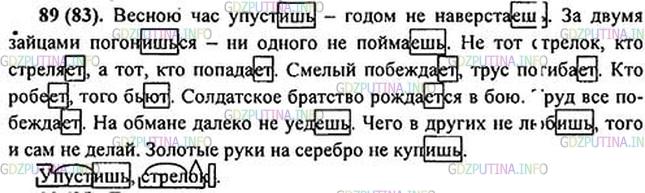 Смысл пословицы заключается в том, что если делать сразу несколько дел, можно остаться без какого-либо результата совсем.8. Итог урока.- С какой орфограммой мы сегодня работали?Правописание безударной гласной в личных окончаниях глаголов и правописание НЕ с глаголами.- Что нужно сделать, чтобы не ошибиться в написании? (поставить глагол в неопределенную форму и определить спряжение, если глагол 1 спряжения, то пишется в окончании е, если 2 спряжения-и)9. Домашнее задание.Записать в тетрадь 5 глаголов 1 спряжения и 5 глаголов 2 спряжения настоящего времени с безударными личными окончаниями.  (Слайд№10).раздельнослитноне откладывайнездоровитсяне указываютне хвали